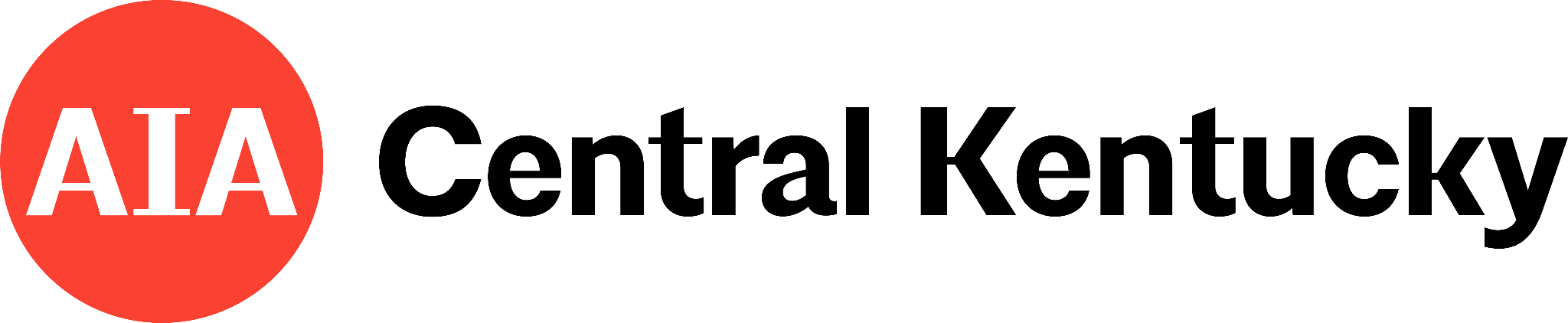 2024 ASSOCIATE & EMERGING PROFESSIONAL GRANT APPLICATION FORM I, the undersigned, hereby apply for AIA Associate & Emerging Professional Grant of the American Institute of Architects-Central Kentucky Chapter (AIA-CKC):
Applicant Name:	Address:
City:
State: Zip:Personal e-mail:
Place of Employment:Office Address:City:State: Zip: Office Phone:  Work e-mail: Are you currently an AIA member: □ yes □ no   AIA Member ID #Tell us about yourself and why you are applying for the AIA CKC Grant:(Please write your response on a separate sheet of paper.)Board Placement: 
All grant recipients must be active on at least one of the following AIA-CKC committees and/or participate assisting the board of directors for calendar year that follows the grant’s year. Applicants are encouraged to submit candidacy for board positions.Please indicate your primary (1st) and secondary (2nd) preference (please note that there is no guarantee that you will get either your first or second choice)Trade FairProgramsMembership (Social)AXP / Firm CrawlHome TourCommunicationsEquality Diversity & InclusionUrban DesignHistoric ResourcesSchool of Design LiaisonAdditionally, all grant recipients will be required to help on the day of the Trade Fair and on the day of the Home Tour.Signature					Date Please forward applications by e-mail by Friday, January 5th, 2024, at 5:00 pm 
to:Dave Marchal, AIAEmail: davemarchal@yahoo.com 